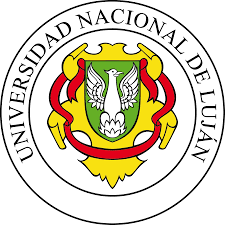          UNIVERSIDAD NACIONAL DE LUJÁNDIRECCIÓN GENERAL DE ASUNTOS ACADÉMICOSLuján, …..………………………………Sr/a Coordinador/a de …………………… en Ciencias de ………………………………..S/D.				Tengo el agrado de dirigirme a usted a fin de solicitar la designación del profesor/a ………………………………………….. como tutor/a de mi monografía y de ……………………………………………… como co-tutor/a (sólo en caso de que lo hubiera. De lo contrario, tachar).  			                                               La propuesta de tema a desarrollar es ..………………………………………………………………………………………...……..………………………………………………………………………………………..				Adjunto a la presente el Curriculum Vitae del docente/s propuesto/s y su conformidad para orientarme.				Sin otro particular, lo/a saluda cordialmente												--------------------------------------                                                                                            FirmaNOMBRE Y APELLIDO …………………………………….…………………………LEGAJO Nº………………..……. DNI…………………...……………………………..   DOMICILIO…………..…………….……………………………………………………TELEFONO…………………………………………..……….…………………………MAIL……………………………………………………………………………………..